Environmental health 	     Examination of Practical forest ecology                  Time:-1hr.and science department	College of science- salahaddin university		3th stageQ1/fill in the following blanks by correct words?Type of moisture are ------------- and----------- .Non resistant trees for freezing ------------,-----------and------- .The leaves which grow in light are ------,---------than the leaves that grow in shad.The --------- of wind in the upland areas measure by equipment called----------- .Trees affect storms which are pulling from the root and affect on the economic is -------- .Lyme disease causes ---------,-----,------,----------and-----------Q2/ Define the following?1-Wind2- Physiological drought.3- Stem flow4- Heat5-RainQ3/what is the measurement that taken for comparison between the seedling and talk about one of them.Q4/ what is beaufort scale , what is meaning if the beaufort number are 3,7 and 12.Q5/ Snow has many damages which are different according to ?Q6/Effect of high soil tempareture on root, mention five point only?Q7/mention name and use of the following instrument?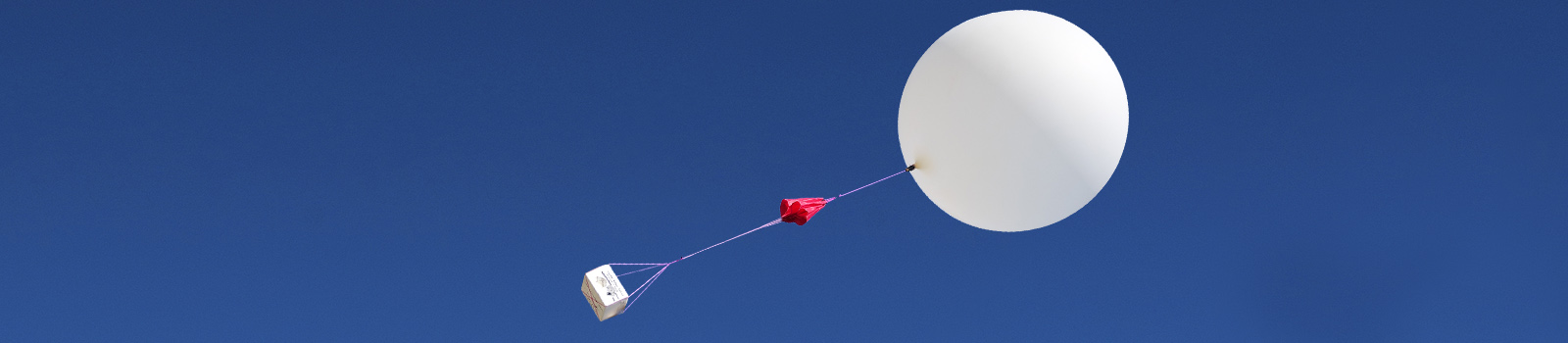 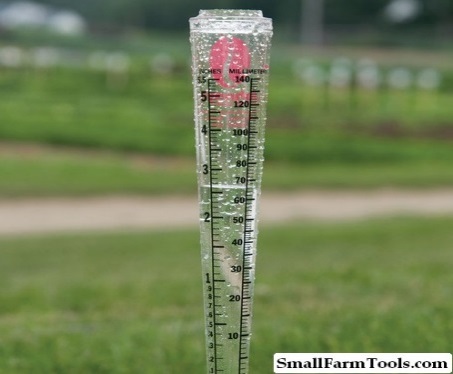 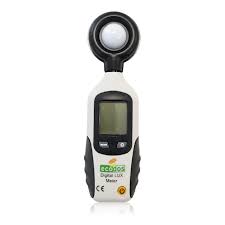 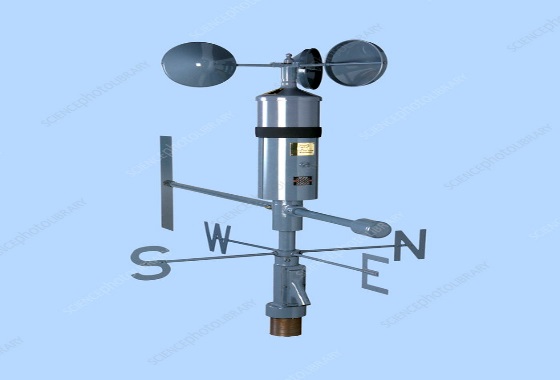 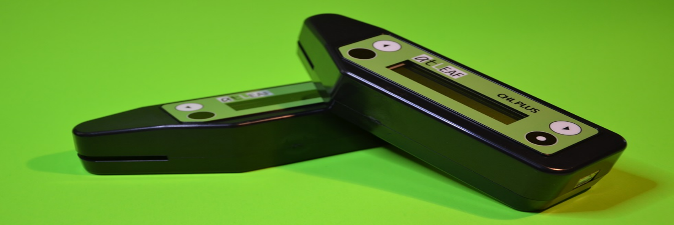 Q8/ WriteThe needs for production tree seedling?  .  Q9/Write the effect of respiration and photosynthesis ratio on the plant growth?Q10/ If someone in forest was bitten by snakes  what’s the first aid you must do it for him?Q11/ write the factors that affected the runoff that get through stem?Q12/what is the nursery and write the properties of lath house?Q13/If we have plant the dry weight of root is 1gm the stem dry weight is 3gm and leaf dry weight is 1.5 gm calculate root shoot ratio for this plant?Q14/ write the effect of high soil temperature on root?Q15/ write the precipitation resource in the forest as a source of moisture?Q16/ Damages that caused by insect and explain one of this damage?Q17/ write the physiological damage of wind on trees in forest?Q18/ write the effect of forest on wind?Q19/ How much light needs plant?Q20/whates the scale for assessing plant condition and mortality?Q21/ What you do when you can’t  avoid poisonous plants?Q22/ Write the  types of pit viper snakes  and write the symptoms of hemotoxins that caused by this type of bitten?Q23/ write the difference between hemotoins and neurotoxine that causes by bitten snakes?Q24/ whats the general rules you taken to be safe from bitten snakes in forest?Q25/ write the types of venomous snakes that’s present in forest?Q26/ What’s the types of nursery?Q27/ mention the purpose of constructing nurseries?Q28/ write the main types of plastics used in the coverage of plastic houses?Q29/ what’s you must do when you caught the storm in forest ?Q30/ write the personal equipment if you wanted to went to the forest?Q31/ Write disease the caused by tick bitten in forest?Q32/ write the apparatus that used for measuring the following?Wind speedLight intensityChlorophyll in plantQ33/ Differences in the amount of reflected solar radation and the penetration in to the forest and exploited by trees depending by many factors including?Q34/write one species of each trees and shrubs of forest according to their tolerant to light and shad?Q35/ what’s the composition of the light?Q36/ write the division of forest trees according to their requirement to moisture?Q37/ define the hail and write the harmful of hail which causes the trees in forest?Q38/ whate the deference between heat and tempareture?Q39/ What’s the effect of low temperature on root growth?Q40/define the wind ?write the positive effect of wind on trees?Q41/ what’s the physiological drought?Q42/ what’s the stem flow in forest?Q44/ write the scientific name of trees that affected by storm alittle bit?Q45/ write the important of temperature?Q46/ how change the temperature according to atmospheric layer?Q47/ write the mechanical damage that occurs by low temperature on trees? Q48/define photosynthesis process with equation?Q49/ write the specification of light?Q50/ what’s the chlorophyll meter ? for what purpose used ?